Electronic supplementary materialClimbing adaptations, locomotory disparity, and ecological convergence in ancient stem ‘kangaroos’Wendy Den Boer1,2, Nicolás E. Campione2,3,4 and Benjamin P. Kear51Department of Palaeobiology, Swedish Natural History Museum, SE-104 05 Stockholm, Sweden.2Department of Earth Science, Uppsala University, Villavägen 16, SE-752 36 Uppsala, Sweden.3Department of Organismal Biology, Uppsala University, Norbyvägen 18A, SE-752 36 Uppsala, Sweden.4Palaeoscience Research Centre, School of Environmental and Rural Sciences, University of New England, Armidale, New South Wales 2531, Australia. 5Museum of Evolution, Uppsala University, Norbyvägen 16, SE-752 36 Uppsala, Sweden.Author for correspondence: Benjamin P. Kearemail: benjamin.kear@em.uu.seS1. Description of fossils1.1. Fossil cataloguingThe specimens, QM F59022, QM F59023, QM F59024 and QM F59025 were initially recorded with the corresponding temporary QM cataloguing numbers QM F19717, QM F19718, QM F19719 and QM F19720, respectively (see figure 1), at the time of their preparation and storage at the University of New South Wales (Sydney, Australia) in 1998. However, these numbers were duplicates from Scanlon [1,2], and have been replaced herein with updated accession information formally issued by the QM (K. Spring [QM] pers. comm. 07/12/2018). 1.2. AstragaliQM F59022 is mediolaterally broad with a narrow, laterally sloping trochlear articular sulcus. The median trochlear crest is prominent and arches posteriorly onto the astragalus-calcaneum facet. Its lateral surface is rugose for attachment of the tibioastragalar ligament. The lateral trochlear crest is flush with the floor of the trochlear articular sulcus and does not continue onto the astragalus-calcaneum facet. The medial malleolar fossa (observable in both QM F59022 and QM F59023) is deep and oval in outline. Its lateral rim is greatly inflated and forms a continuous thickened border. The malleolar process is extremely pronounced and medially projecting. The astragalar neck in both QM F59022 and QM F59023 is elongate with a shallow dorsal astragalotibial ‘pit’ (= bursal/trochlear notch). The navicular facets are circular in outline when viewed anteriorly, but extend posteromedially as an elongate, ‘condyle-like’ articular surface (broken in QM F59023) that is obliquely deflected at 220º relative to a transverse plane through the trochlear articular surface. The plantar surface of QM F59022 is broad with an elongate medial calcanear facet. This is situated posteromedially relative to the transverse V-shaped trough for the ligamentum cervisis tali, which would have extended between the navicular facet and anterolateral plantar process in life.1.3. FibulaThe incomplete distal fibula shaft of QM F59024 is elliptical in cross-section with a flattened medial surface for contact with the tibia. The distal epiphysis is rectangular in profile with an inset plantar midline groove for the peroneal tendon. A pair of prominent distolateral crests would have provided attachments for the superior peroneal retinaculum. The malleolar fossa is steeply inclined, and the adjacent anterior surface is rugose and inset for the flexor digitorum profundus and external lateral ligament. 1.4. Pedal digit IV ungualThe pedal digit IV ungual process of QM F59025 is laterally compressed and down-curved with a flattened plantar surface. The tapered tip is ‘squared-off’ distally, and the dorsal crest is weakly defined. The edges of the proximal articular surface are produced into a continuous raised flange. The plantar process is flattened and rectangular in outline with a shallow transverse groove for the flexor hallucus longus; this terminates in deeply inset lateral pits.S2. Supplementary tablesTable S1. Measurements (mm) of individual balbarid-like macropodoid postcranial elements recovered from ‘Upper Site’ in the Riversleigh World Heritage Area of Queensland, Australia.Table S2. Taxon/specimen list and measurements (mm) of macropodoid astragali used for the analyses of 2D landmarks and linear metrics. ML, maximum anteroposterior length in dorsal view; MW, maximum mediolateral width in dorsal view; MD, maximum depth from the apex of the lateral trochlear crest; WTS, maximum mediolateral width across trochlear sulcus; LMTC, maximum length of the medial trochlear crest; LMTS, maximum length of the lateral trochlear crest; WNF, maximum width of the navicular facet; HNF, maximum height of the navicular facet. Notamacropus rufogriseus (AM S1635) was also included in the 2D landmarks dataset. Institutional abbreviations: AM, Australian Museum, Sydney; MV, Museums Victoria, Melbourne; QM, Queensland Museum, Brisbane.Table S3. Taxon/specimen list of macropodoid pedal digit IV unguals used for the analyses of 2D landmarks. Table S4. Standard deviations (SD), proportions of variance and cumulative percentages for each Principal Component (PC) derived from analyses of the astragalar 2D landmark datasets.Table S5. Standard deviations, proportions of variance and cumulative percentages for each PC derived from analyses of the astragalar linear measurement dataset.Table S6. Standard deviations, proportions of variance and cumulative percentages for each PC derived from analyses of the pedal digit IV ungual 2D landmark datasets.S3. Supplementary figure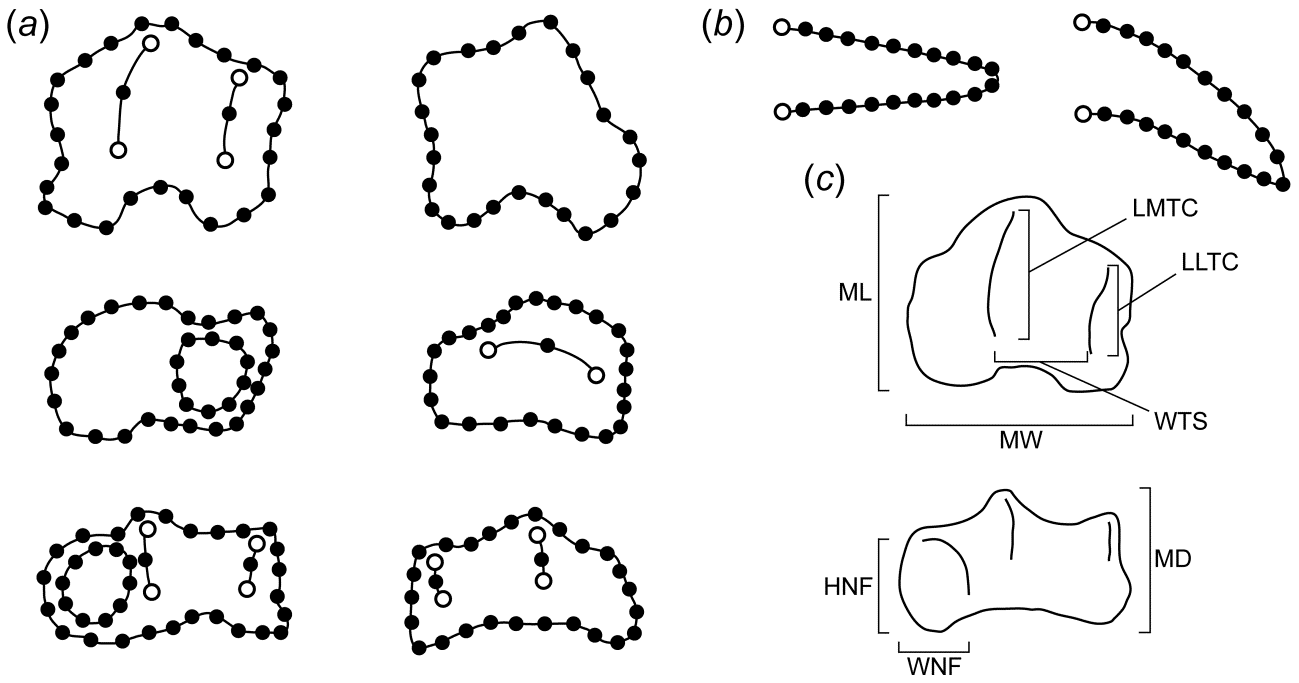 Figure S1. Landmark placement and measurements. (a) Astragalar semi-, () and fixed () landmarks dataset. (b) Pedal digit IV ungual semi (), and fixed () landmarks dataset. (c) Astragalar linear measurements dataset in trochlear (top), and anterior view (bottom). Astralagar views in (a) are trochlear, medial, and anterior (left top to bottom); and plantar, lateral, and posterior (right top to bottom). Pedal digit IV ungual process is depicted in dorsal (left) and medial (right) views in (b). Abbreviations for measurement parameters in (c) are listed in table S2. Graphics produced with Adobe CC2016 by W.D.B. and B.P.K.S4. Supplementary referencesScanlon JD. 1993 Madtsoiid snakes from the Eocene Tingamarra Fauna of eastern Queensland. Kaupia 3, 3–8.Scanlon JD. 2005 Australia’s oldest known snakes: Patagoniophis, Alamitophis, and cf. Madtsoia (Squamata: Madtsoiidae) from the Eocene of Queensland. Mem. Queensl. Mus. 51, 215–235. specimendimensionmeasurementastragalusQM F59022maximum length19maximum width21maximum length navicular facet9.6astragalusQM F59023maximum length16maximum width12fibulaQM F59024maximum length30.9maximum anteroposterior diameter distal shaft9maximum anteroposterior length distal epiphysis 10.5pedal digit IV ungualQM F59025maximum length18maximum distal width4.5category/taxonspecimenmeasurementmeasurementmeasurementmeasurementmeasurementmeasurementmeasurementcategory/taxonspecimenMLMWMWMDWTSLMTCLLTCWNFHNFarborealDendrolagus bennettianusAM S640192424912171296Dendrolagus goodfellowiAM M91452021211215201776Dendrolagus inustusAM M253901718181417232197Dendrolagus lumholtzi AM M91081624241012211987Dendrolagus matschieiMV C291715212169131543Dendrolagus dorianusAM M 910915212110131817106bipedal saltatingAepyprymnus rufescensMV C17599914147791164Bettongia gaimardiMV C2868311131377101243Potorous tridactylusMV C26002477357932Dorcopsis luctuosaMV C312531717171210141556Dorcopsis muelleriMV C28830152020911191748Lagostrophus fasciatusMV C6792712126610934Onychogalea fraenataAM M38911131616710141335Onychogalea unguiferaMV C64071417171210141147Osphranter robustusMV C2354433303020124430714Osphranter rufusMV R428039373726195035714Petrogale brachyotisMV C1159314212178191354Petrogale godmaniMV C265301620201110181446Petrogale penicillataMV C64251921211211201367Petrogale xanthopusMV C9486212020912221378Macropus fuliginosusMV C950434383821214332914Macropus giganteusMV C646536393925244832716Notamacropus eugeniiMV C1761514131378151346Notamacropus parryiAM M2358726303014192416910Setonix brachyurusMV C644611141447101132Thylogale billardieriiMV C7995171919105162077Wallabia bicolorMV C1074222262615152623711obligate quadrupedalHypsiprymnodon moschatusAM M40093799647734fossilastragalus QM F590221921211014171656Nambaroo gillespieaeQM F3453216171798111168category/taxonspecimencategory/taxonspecimenarborealDendrolagus bennettianusAM S640Dendrolagus goodfellowiAM M9145Dendrolagus inustusAM M25390Dendrolagus lumholtzi AM M9108Dendrolagus matschieiAM M9146Dendrolagus dorianusAM M 9109bipedal saltatingAepyprymnus rufescensAM S51308Bettongia gaimardiMV C28683Bettongia penicillataAM M36576Bettongia tropicaAM M40087Potorous longipesAM M41268Dorcopsis muelleriAM M32341Lagorchestes hirsutusAM M38909Onychogalea fraenataAM M38911Onychogalea unguiferaMV C6409Osphranter robustusMV C23544Osphranter rufusAM M33372Petrogale lateralisAM M38619Petrogale penicillataAM S1217Petrogale xanthopusAM M38625Macropus fuliginosusAM M3337Macropus giganteusAM M37235Notamacropus agilisAM M9164Notamacropus dorsalisAM M51193Notamacropus eugeniiAM M39928Notamacropus parmaAM M33808Notamacropus parryiAM M23587Notamacropus rufogriseusAM S1635Setonix brachyurusAM M18626Thylogale stigmaticaAM M38878Wallabia bicolorAM M32986obligate quadrupedalHypsiprymnodon moschatusMV C6785fossilpedal digit IV ungual QM F59025Nambaroo gillespieaeQM F34532valuePC1PC2PC3PC4PC5PC6PC7PC8PC9PC10trochlearSD0.060.050.040.030.020.020.020.020.020.01variance 0.320.250.130.080.050.040.030.030.020.01cumulative0.320.560.690.770.820.860.890.920.940.95medialSD0.10.070.060.050.040.030.030.020.020.01variance 0.390.20.120.10.050.040.040.020.020.01cumulative0.390.590.70.80.850.890.930.950.960.97anteriorSD0.070.060.050.040.030.030.020.020.020.01variance 0.310.20.170.10.050.040.030.020.020.01cumulative0.310.510.680.780.830.870.90.920.930.94plantarSD0.060.060.050.030.030.020.020.010.010.01variance 0.310.260.180.070.050.040.020.020.010.01cumulative0.310.570.750.820.870.90.930.940.960.97lateralSD0.080.080.070.040.030.030.020.020.020.02variance 0.30.250.190.060.040.030.020.020.020.01cumulative0.30.550.740.80.840.880.90.920.940.96posteriorSD0.10.080.050.040.030.020.020.020.020.02variance 0.430.250.10.060.040.020.020.010.010.01cumulative0.430.690.790.860.90.920.940.950.960.97value (%)PC1PC2PC3PC4PC5PC6PC7PC8SD0.520.120.110.090.080.060.040.04variance 0.850.050.040.020.020.010.010.01cumulative0.850.90.90.960.980.990.991value (%)PC1PC2PC3PC4PC5PC6PC7PC8PC9PC10dorsalSD0.090.040.030.020.010.010.010.00.00.0variance 0.740.120.070.030.020.010.00.00.00.0cumulative0.740.850.930.960.980.990.99111lateralSD0.070.060.040.040.020.010.010.010.010.0variance 0.420.30.120.110.020.010.010.010.00.0cumulative0.420.720.840.950.970.980.990.9911